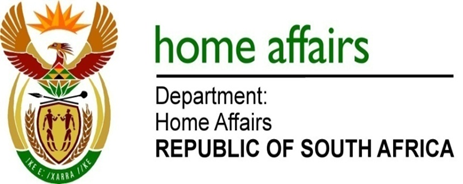 NATIONAL ASSEMBLYQUESTION FOR WRITTEN REPLYQUESTION NO. 1088DATE OF PUBLICATION: Monday, 15 May 2017 INTERNAL QUESTION PAPER 16 OF 20171088.	Ms D Carter (Cope) to ask the Minister of Home Affairs: (1)	Has she and/or her department decided what will happen to the 245,000 Zimbabweans who have Zimbabwe Special Permits (ZSP) which are valid until the end of 2017 (details furnished); if not, by what date will a decision be made; if so, what are the relevant details;(2)	whether she intends to ease the restrictions on the ZSPs to allow qualifying Zimbabweans to apply for immigration, spousal, business or work visas without having to return to Zimbabwe first; if not, what is the position in this regard; if so, what are the relevant details?												NW1227E		REPLY:I have received a detailed briefing from the Department on proposed options and/ or interventions that could be considered for current Zimbabwe Special Permit (ZSP) holders beyond the expiry date of 31 December 2017. I am currently considering such proposals, and also consulting with my Cabinet peers. I will be ready to make an announcement during August 2017.Relevant details will be contained in the announcement envisaged above.